Projekt EMPAC, PROGRESS programmePracovní schůzka projektu Bologna Itálie 1.- 3.10. 2014Mezinárodní pracovní akce projektu se účastnil pracovní team projektu Ústeckého kraje, zástupci vedoucího partnera projektu – londýnské částí Ealing a hostícího partnera – město Bologna.Na pracovní schůzce byly prezentovány dosavadní výsledky práce projektových partnerů     a projednány tyto hlavní úkoly:aktualizace časového harmonogramu realizace projektuTransfer zkušeností a ověřených postupů při integraci problematických skupin obyvatel, aplikace plánu práce s dětmi z rodin ohrožených sociálním vyloučením, který je zpracován společně všemi partnery projektuzpracování FEA (audit zapojení rodin ohrožených sociálním vyloučením do projektu), dokončení práce na „Theory of Change“ (opatření a výsledky práce projektových partnerů na zlepšení integrace a vzdělávání dětí ze sociálně problematického prostředí, zejména zaměření na rodiny těchto dětí. Hlavním cílem této metody je zapojení rodičů do vzdělávání dítěte a spolupráce se školkou a školou, které dítě navštěvuje, příprava závěrečné konference projektu v Ealingu, zajištění účasti klíčových činitelů a odborníků, zpracování závěrečné zprávy projektu.Zástupci Ústeckého kraje připravili a přednesli následující prezentace, uvádějící postup a výsledky jak výzkumných a školících aktivit na pilotním území, tak i praktické aktivity a jejich přímé dopady na cílovou skupinu:Shrnutí práce na projektu v pilotním území Jirkov, výsledky realizovaných aktivit, plány pro příští obdobíDosavadní výsledky zpracování FEADosavadní výsledky zpracování Theory of ChangeV současné chvíli se připravuje závěrečné školení pro spolupracující zařízení a Ústecký kraj zvažuje využití projektových aktivit k navázání užší spolupráce s UJEP.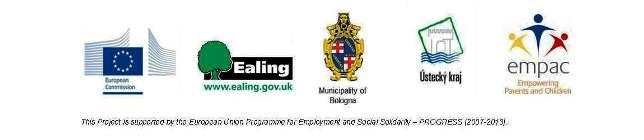 